РОССИЙСКАЯ ФЕДЕРАЦИЯСвердловская областьДУМА  ПЫШМИНСКОГО  ГОРОДСКОГО  ОКРУГА(5 созыв, 31 заседание)Р Е Ш Е Н И Еот   25 февраля 2016 г.   №  201                              р.п.ПышмаО размещении информации о деятельности Думы Пышминского городского округа в сети Интернет в соответствии с требованиями Федерального закона от 09.02.2009 № 8-ФЗ «Об обеспечении доступа к информации о деятельности государственных органов и органов местного самоуправления»             В соответствии с Федеральным законом от 6 октября 2003 года № 131-ФЗ «Об общих принципах организации местного самоуправления в Российской Федерации», Федеральным законом от 9 февраля 2009 года № 8-ФЗ «Об обеспечении доступа к информации о деятельности государственных органов и органов местного самоуправления», Уставом Пышминского городского округа, учитывая  предварительное согласование  с администрацией Пышминского городского округа Дума Пышминского городского округа РЕШИЛА:1. Установить, что информация о деятельности Думы Пышминского городского округа в соответствии с требованиями Федерального закона от 09.02.2009 № 8-ФЗ «Об обеспечении доступа к информации о деятельности государственных органов и органов местного самоуправления» размещается на официальном сайте Пышминского городского округа в сети Интернет: пышминский-го.рф.Настоящее Решение опубликовать в газете «Пышминские вести».Председатель Думы Пышминского городского округа    _________________ В.С. КлещевГлава Пышминского городского округа_______________В.В. Соколов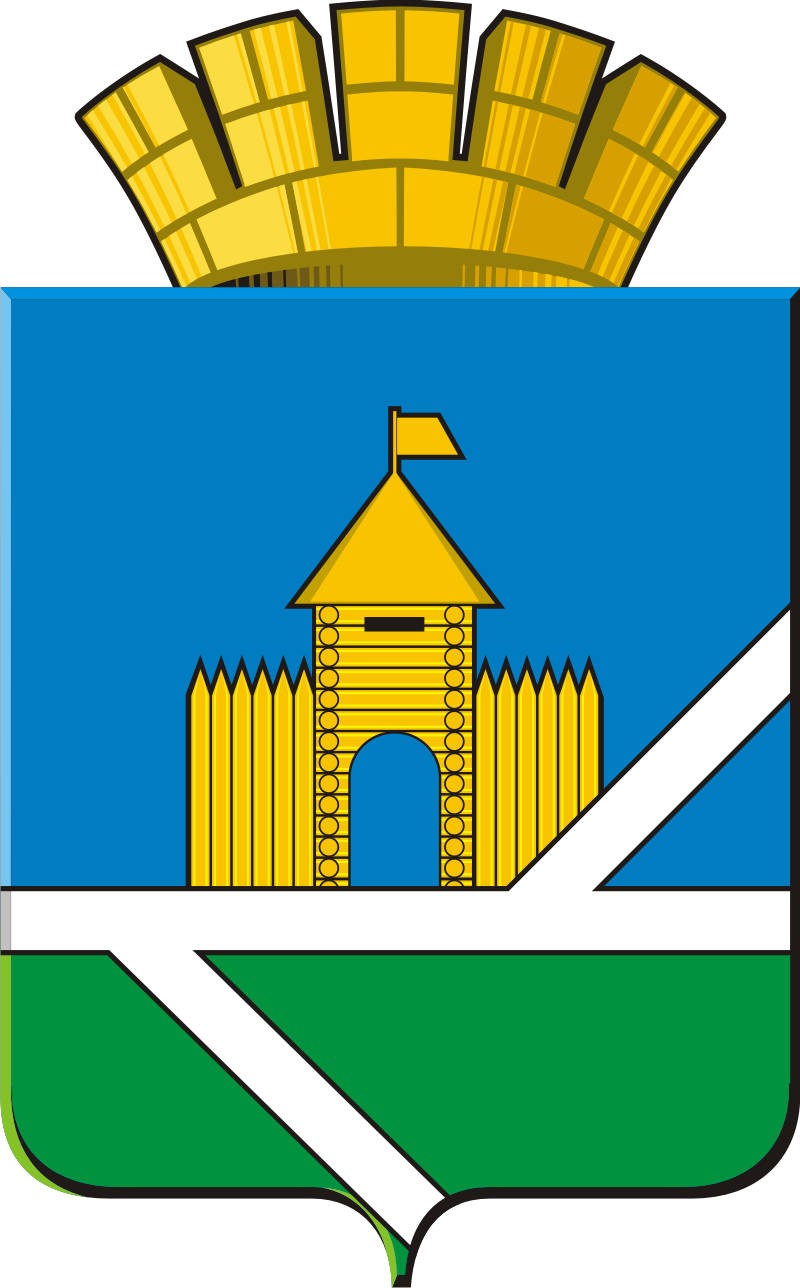 